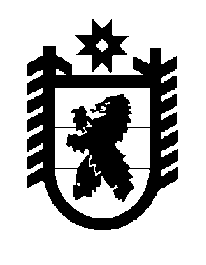 Российская Федерация Республика Карелия    ПРАВИТЕЛЬСТВО РЕСПУБЛИКИ КАРЕЛИЯПОСТАНОВЛЕНИЕот  26 мая 2016 года № 189-Пг. Петрозаводск О реализации статьи 9 Закона Республики Карелия 
«О бюджете Республики Карелия на 2016 год»В соответствии со статьей 9 Закона Республики Карелия от 24 декабря 2015 года № 1968-ЗРК «О бюджете Республики Карелия на 2016 год» Правительство Республики Карелия п о с т а н о в л я е т:1. Утвердить перечень субсидий, предоставляемых юридическим лицам (за исключением бюджетных и автономных учреждений Республики Карелия) из бюджета Республики Карелия (далее – субсидии), подлежащих в 2016 году перечислению на счета, открытые Управлению Федерального казначейства по Республике Карелия  в учреждении Центрального банка Российской Федерации, согласно приложению.2. Установить, что в 2016 году операции по перечислению средств субсидий, отраженных на лицевых счетах, открытых юридическим лицам в Управлении Федерального казначейства по Республике Карелия для оплаты обязательств по расходам юридических лиц, источником финансового обеспечения которых  являются субсидии, включенные в перечень, указанный в пункте 1 настоящего постановления (далее – целевые средства), осуществляются в следующем порядке:а) целевые средства перечисляются в пределах установленных лимитов бюджетных обязательств на основании соглашений, заключенных главными распорядителями бюджетных средств с юридическими лицами, на счета, открытые Управлению Федерального казначейства по Республике Карелия  в учреждении Центрального банка Российской Федерации для учета денежных средств организаций, не являющихся участниками бюджетного процесса;б) кассовые операции с целевыми средствами учитываются на лицевых счетах для учета операций со средствами юридических лиц, не являющихся участниками бюджетного процесса, открываемых юридическим лицам в Управлении Федерального казначейства по Республике Карелия  в порядке, установленном Федеральным казначейством;в) перечисление целевых средств для оплаты обязательств по расходам юридических лиц осуществляется в пределах остатков средств субсидий, отраженных на лицевых счетах, открытых для учета операций со средствами  юридических лиц, не являющихся участниками бюджетного процесса;г) санкционирование расходов юридических лиц, источником финансового обеспечения которых являются целевые средства, осуществляется в порядке, установленном Министерством финансов Республики Карелия.             Глава Республики  Карелия                       			      	        А.П. ХудилайненПриложениек постановлению ПравительстваРеспублики Карелия от 26 мая 2016 года № 189-ППеречень субсидий предоставляемых юридическим лицам (за исключением бюджетных и автономных учреждений Республики Карелия), подлежащих в 2016 году перечислению на счета, открытые Управлению Федерального казначейства по Республике Карелия  в учреждении Центрального банка Российской ФедерацииСубсидии на обеспечение деятельности регионального оператора капитального ремонта общего имущества в многоквартирных домах